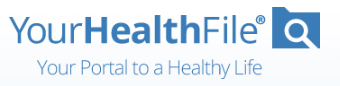 Thank you for being a valued patient. Your path to wellness just got simpler!  We have upgraded our electronic health record software and now have a new, easy, and secure way for you to log in to the Patient Portal.What You Need to Do – Two Simple Options					    Email InstructionsOpen email and click the registration link (expires in 5 days).Create a username and password.Select and answer a security question.Review and accept the user agreement.Click Update Account.Log in with your new username and password.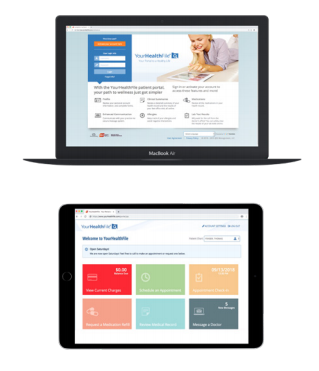 Click Login.Print InstructionsGo to https://www.yourhealthfile.comClick Activate your account here.Enter your temporary username and password.Enter your date of birth.Click Activate Account.Create a username and password.Enter your email address.Select and answer a security question.Review and accept the user agreement.Click Update Account.Log in with your new username and password.Click Login.What You Can Do on Your PortalSchedule telehealth visits with your care teamReview lab results and previous health recordsUpdate your personal information Review patient instructionsRequest appointments Make online paymentsRequest medication refills Securely communicate with your providerFill out information about your visitAvailable in 75 languagesQuestions? Call or email our office.